15 декабря 2022 года  Богучарская центральная детская библиотека провела мастер-класс «Новогодняя открытка для солдата!» для учащихся 2 «Б» класса МКОУ «Богучарская СОШ № 1».В начале мероприятия поговорили с ребятами про самый волшебный праздник в году – Новый год. Дети узнали, что Дед мороз живёт в г. Великий Устюг, где находится его резиденция. А также оказалось, что многие уже написали письма Деду Морозу. Затем предложили ребятам своими руками сделать открытку с поздравлениями для наших защитников, принимающих участие в СВО. Для открытки потребовались: цветная бумага, цветной картон, клей, карандаши или фломастеры. Школьники украсили открытки своими рисунками, а также подписями «С Новым годом!». На лицевой стороне сделали ёлочные шары из цветной бумаги и приклеили. Ребята очень старались, чтобы каждому солдату понравились их открытки. Поздравительные открытки будут направлены в пункт сбора  гуманитарной помощи и переданы нашим солдатам.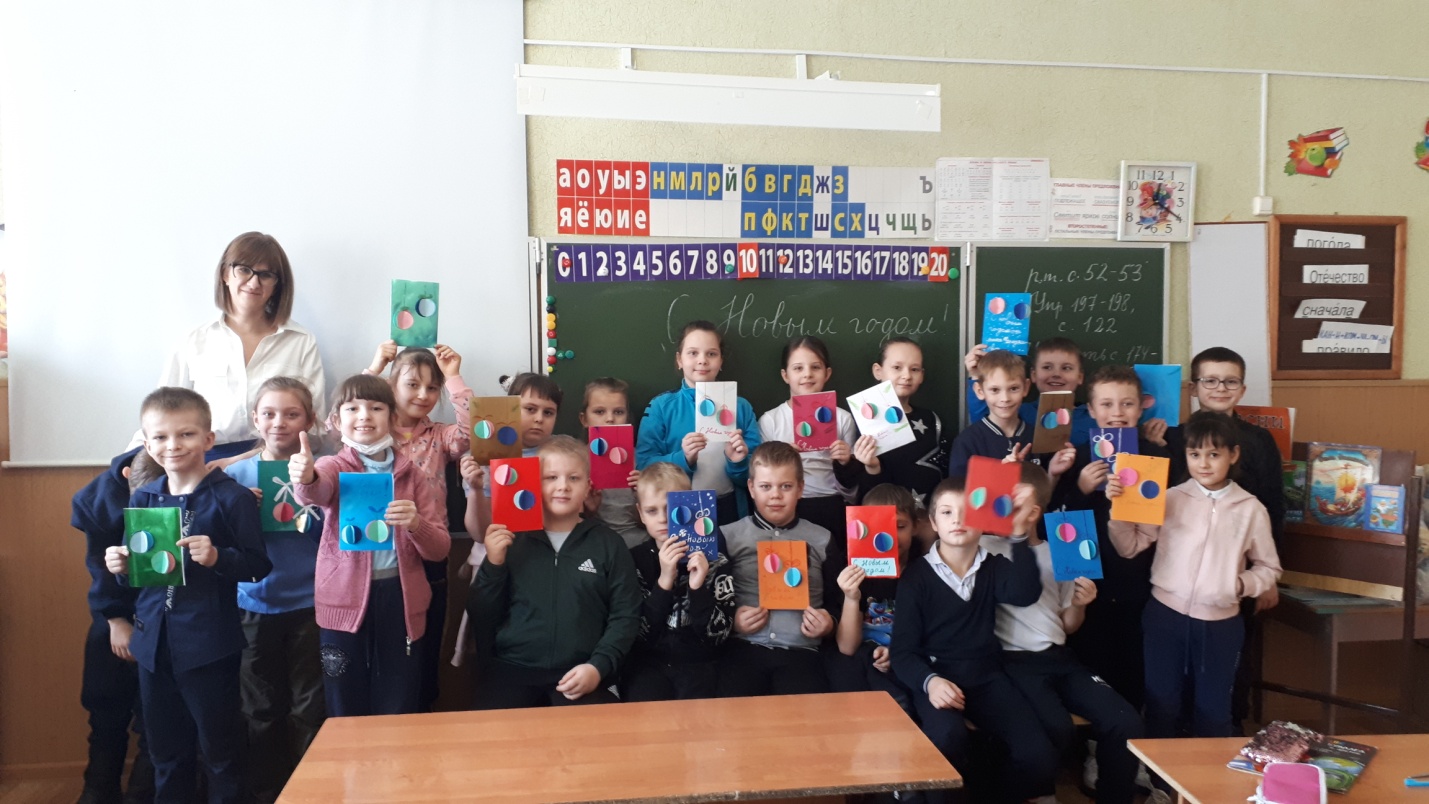 